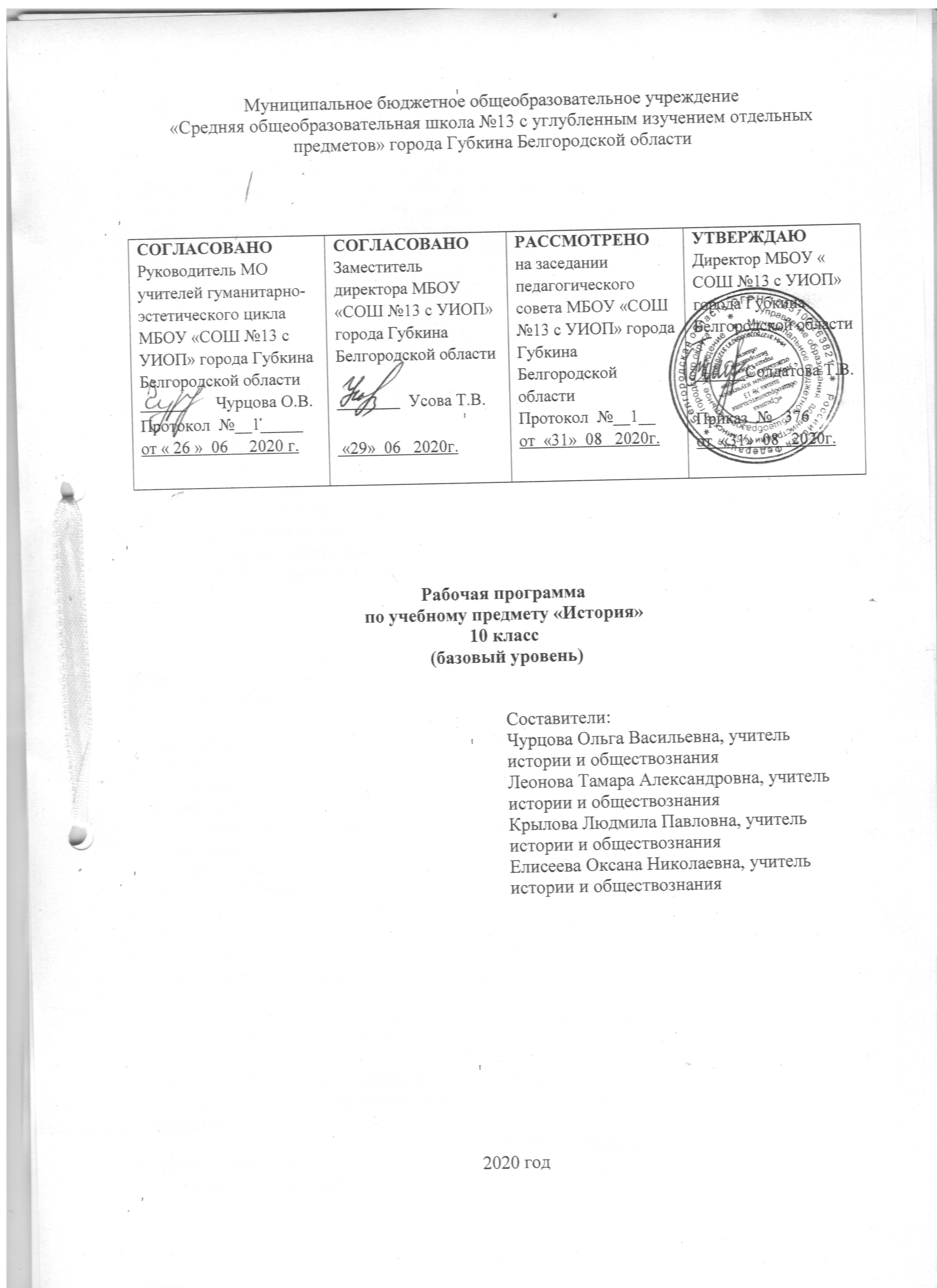 Раздел 1. Планируемые результаты освоения учебного предмета «История России. Всеобщая история»Рабочая программа по предмету  «История России. Всеобщая история» для 10 класса составлена в соответствии с требованиями Федерального государственного образовательного стандарта на основе Примерной программы основного среднего образования по истории, с учётом авторской Рабочей программы   «История России»,  6-10 классы, авторы – составители  А.А.Данилов, О.Н.Журавлева, И.Е.Барыкина.- М.: Просвещение, 2020, , с учётом авторской Рабочей программы   «Всеобщая история»,  5-9 классы, авторы – составители  А.А.Вигасин, Г.И. Годер и др.  М.: Просвещение, 2011. Рабочая программа ориентирована на использование УМК: Сороко – Цюпа О.С. История. Всеобщая история. Новейшая история. 10 класс: учеб. для общеобразоват. организаций: базовый и углуб. уровни/ О.С. Сороко – Цюпа, А.О. Сороко – Цюпа; под ред. А.А. Искендерова. -2-е изд. –М.: Просвещение, 2020История России. 10 класс. Учеб. для общеобразоват. организаций. Базовый и углубл. уровни/ В 3 ч. под ред. А.В.Торкунова. -6-е изд. – М.: Просвещение, 2020Ценностные ориентирыВажнейшими    личностными    результатами    изучения истории на данном этапе обучения являются:складывание   российской   идентичности,   способности к её осознанию в поликультурном социуме, чувства причастности   к   историко-культурной   общности  российского народа и судьбе России,  патриотизма,  готовности к служению Отечеству, его защите;формирование уважения к своему народу, чувства ответственности перед Родиной, гордости за свой край, свою Родину, прошлое и настоящее многонационального народа России, уважения к государственным символам (герб,
флаг, гимн);формирование уважения к русскому языку как государственному языку Российской Федерации, являющемуся основой российской идентичности и главным фактором национального самоопределения;воспитание уважения к культуре, языкам, традициям и обычаям народов, проживающих в Российской Федерации.Метапредметные результаты изучения истории предполагают формирование следующих умений:самостоятельно определять цели, ставить и формулировать собственные задачи в образовательной деятельности и жизненных ситуациях;оценивать ресурсы,  в том числе время и другие нематериальные ресурсы, необходимые для достижения поставленной ранее цели;сопоставлять имеющиеся возможности и необходимые для достижения цели ресурсы;организовывать эффективный поиск ресурсов, необходимых для достижения поставленной цели;определять несколько путей достижения поставленной цели;критически оценивать и интерпретировать информацию с разных позиций;распознавать и фиксировать противоречия в информационных источниках;осуществлять   развёрнутый   информационный   поиск и ставить на его основе новые учебные и познавательные задачи;•	искать и находить обобщённые способы решения задач;•	приводить   критические   аргументы   как   в   отношении собственного суждения, так и в отношении действий и суждений другого;•	анализировать и преобразовывать проблемно-противоречивые ситуации;развёрнуто, логично и точно излагать свою точку зрения с использованием адекватных (устных и письменных) языковых средств;представлять   публично   результаты   индивидуальной и групповой деятельности как перед знакомой, так и перед незнакомой аудиторией.Предметные результаты изучения истории подразумевают, что обучающиеся на базовом уровне научатся:рассматривать   историю   России   как   неотъемлемую часть мирового исторического процесса;определять последовательность и длительность исторических событий, явлений, процессов;характеризовать   место,   обстоятельства,   участников,результаты важнейших исторических событий;представлять культурное наследие России и других стран;работать с историческими документами;сравнивать  различные  исторические  документы,   давать их общую характеристику;критически анализировать информацию из различных источников;соотносить иллюстративный материал с исторически ми событиями, явлениями, процессами, персоналиями;использовать статистическую (информационную) таблицу, график, диаграмму как источники информации;использовать аудиовизуальный ряд как источник информации;составлять описание исторических объектов и памятников на основе текста, иллюстраций, макетов, интернет- ресурсов;работать   с   хронологическими   таблицами,   картами и схемами, читать легенду исторической карты;владеть предусмотренной программой основной современной терминологией исторической науки;демонстрировать   умение   вести   диалог,   участвовать в дискуссии по исторической тематике;оценивать роль личности в отечественной истории XX в.;ориентироваться   в   дискуссионных   вопросах   российской истории XX в.  и существующих в науке их современных версиях и трактовках.Раздел 2. Содержание учебного предмета «История России. Всеобщая история»Новейшая история зарубежных стран: XX — начало XXI в. Введение. Понятие «новейшая история», его современная интерпретация. Периодизация Новейшей истории. Особенности изучения курса.Последствия Первой мировой войны Мир после Первой мировой войныПослевоенное устройство мира. Итоги Первой мировой войны. Парижская мирная конференция. Версальско-Вашингтонская система. Образование новых государств в Европе и Азии.Революционный подъём в Европе и АзииРеволюция в России и её влияние на развитие рабочего и революционного движения в Европе и США.Подъём рабочего движения в Западной Европе и США. Образование коммунистических партий.Германия. Причины, ход и результат Ноябрьской революции 1918 г. в Германии. Январское восстание 1919 г. в Берлине, Баварская республика и её падение.Революционные события в других странах Европы.Венгерская советская республика 1919 г. и установление националистической диктатуры М. Хорти. Революционный подъём в Италии.Революционная волна в Азии. Провозглашение Монгольской Народной Республики. Кемалистская революция в Турции. Революционные волнения в Японии, Китае. Индийский национальный конгресс.Создание Коммунистического интернационала и раскол международного рабочего движения.Страны мира в межвоенный период (1919-1939) Формирование авторитарных и тоталитарных режимов в странах Европы в 1920-1930-х гг.Италия. Недовольство результатами Парижской мирной конференции и кризис демократии. «Красное двухлетие» (1919-1920).Усиление националистических настроений в Италии. Б. Муссолини и образование фашистской партии. Фашистский террор против социалистов и коммунистов. Поход на Рим и назначение Муссолини главой правительства. Идеология фашизма и фашистский режим. Завоевание Эфиопии.Германия. Версальский договор в сознании немцев и Веймарская конституция. Образование НСДАП и мюнхенский путч А. Гитлера. Слабость Веймарской республики и поляризация политических сил. Причины прихода нацистов к власти. Установление тоталитарной диктатуры: запрет партий, профсоюзов и ликвидация местного самоуправления, уничтожение оппозиции. Идеология национал-социализма: антикоммунизм, антисемитизм, антилиберализм, реваншизм и стремление к мировому господству. Экономическая политика национал-социалистов. Немецкое общество при нацистах.Особенности развития европейских демократий: Франция и Великобритания в межвоенный периодФранция. Ситуация во Франции после Первой мировой войны: потери и надежды. Победа «Национального блока», его внутренняя и внешняя политика. Победа Левого блока на парламентских выборах в 1924 г. Правительство «национального единения» Р. Пуанкаре. Особенности мирового экономического кризиса во Франции и политика «дирижизма». Политический экстремизм и попытка фашистского переворота в феврале 1934 г. Создание Народного фронта и его победа на парламентских выборах 1936 г. Программа и основные реформы правительства Народного фронта, их сущность и значение. Разногласия в Народном фронте, его распад.Колониальная политика Франции в межвоенный период.Великобритания. Начало кризиса Британской империи, политическое и социально-экономическое развитие Великобритании в 20-х гг. XX в. Образование либерально-консервативного блока и его внутренняя политика. Первое лейбористское правительство. Всеобщая стачка 1926 г. и её последствия.Мировой экономический кризис и особенности его проявления в Великобритании. «Национальное правительство» и британский вариант государственного регулирования экономики. Парламентские выборы 1935 г. и политический курс правительства консерваторов. Английская дипломатия в 1930-е гг.США  в 1920-1939 гг.«Эра процветания». Укрепление экономического и финансового положения страны после Первой мировой войны. Республиканские президенты и ослабление государственного регулирования. Экономическое «процветание» 1920-х гг. Массовое производство и потребление, реклама. Новые формы досуга и рождение массовой культуры.Мировой экономический кризис и «Новый курс». «Великая депрессия» 1929-1933 гг.: причины, масштаб, альтернативы выхода из неё. «Новый курс» Ф.Д. Рузвельта и его значение. Внешняя политика США.Страны Азии после Первой мировой войныКитай. Китай в конце Первой мировой войны. Национальная революция 1925-1927 гг. в Китае. Переворот Чан Кайши, гражданская война и гоминьдановский режим в 1927-1936 гг. «Великий поход» Мао Цзэдуна. Борьба против японской агрессии.Индия. Движение народов Индии против колониализма в межвоенный период. М. Ганди и его учение. Ненасильственные кампании гражданского неповиновения и их роль в ослаблении британского владычества. Индийский национальный конгресс и Мусульманская лига.Турция. Мустафа Кемаль Ататюрк и создание светского государства. «Этатизм». Экономическая программа и её реализация.Персия — Иран. Реза Пехлеви и курс на модернизацию. Смена названия страны.Япония. Дальнейшее усиление Японии после Первой мировой войны. Социально-экономические и демографические проблемы межвоенного времени. Новые законы о выборах 1920-х гг. при росте политического насилия и коррупции. Национализм и синтоизм. Милитаризация японского общества. Оккупация Маньчжурии и начало войны в Китае.Наука и культура в межвоенный периодНаука и техника. Теория относительности А. Эйнштейна. Создание теории квантовой механики. Изучение радиоактивности. Зарождение генетической теории. Развитие авиации, радио, появление телевидения.Общественная мысль. Экзистенциализм (К. Ясперс,Ж.-П. Сартр, А. Камю, X. Ортега-и Тасет). Психоанализ (К. Юнг, Э. Фромм). Неомодернизм как новый стиль и дух эпохи.Литературные течения. Реализм: психологический (У. Фолкнер, Э. Хемингуэй, Г. Бёлль, С. Цвейг), интеллектуальный (Б. Шоу, Б. Брехт, К. Чапек), социалистический (Р. Роллан, А. Барбюс, Г. Лорка, П. Неруда). Авангардизм (Д. Джойс, М. Пруст). Экспрессионизм (Ф. Кафка). Рождение жанра антиутопии.Основные направления живописи неомодернизма: абстракционизм  (В. Кандинский, П. Мондриан), дадаизм (М. Дюшан), супрематизм (К. Малевич), экспрессионизм (Э. Мунк), сюрреализм (С. Дали). Распространение массовой культуры. Радио и кино. Архитектура: конструктивизм (школа «Баухауз», Ле Корбюзье).Международные отношения в 1920-1930-х гг. Противоречия Версальско-Вашингтонской системы.Внешнеполитическая изоляция Германии и Советской России. Рапалльский договор 1922 г. Локарнские соглашения. Пакт Бриана — Коллега. Деятельность Лиги Наций.Агрессивная политика фашистских держав и Японии и поиск мер по противодействию ей. Агрессивные действия Японии на Дальнем Востоке в 1930-х гг. Военное строительство и перевооружение гитлеровской Германии, оккупация Рейнской зоны. Вторжение Италии в Абиссинию. Формирование блока фашистских государств: «Ось Берлин — Рим», «Антикоминтерновский пакт».Гражданская война в Испании. Поддержка республиканцев Советским Союзом и франкистов блоком фашистских государств. Политика «невмешательства» Великобритании и Франции, политика «нейтралитета» США.Политика «коллективной безопасности» и политика «умиротворения». Альтернативы и противодействия агрессии.Нацистский аншлюс Австрии. Судетский кризис. Мюнхенское соглашение. Ликвидация Чехословакии. Обострение германо-польских отношений.Трёхсторонние переговоры Великобритании, Франции и СССР летом 1939 г. Проблема внешнеполитического выбора СССР. Подписание пакта Молотова — Риббентропа и Секретного протокола к нему.Вторая мировая война Причины и начало войны. Ликвидация польского государства. Германо-советский договор «о дружбе и границе». «Странная война». Германская агрессия против Дании и Норвегии. Военное поражение Франции. «Битва за Англию». Военные действия в Европе и в Северной Африке. Германо-советские политические и экономические отношения в 1939-1940 гг. Нападение Германии на СССР. Формирование англо-американского союза. Вступление США во Вторую мировую войну. Начало войны на Тихом океане.Складывание антифашистской коалиции. Ф. Рузвельт, И.В. Сталин, У. Черчилль. Декларация Объединённых Наций. Проблема второго фронта. Ленд-лиз.«Новый порядок» на оккупированных территориях.Политика геноцида. Холокост. Движение Сопротивления и коллаборационизм.Коренной перелом во Второй мировой войне. Поражения немецких войск на Восточном фронте. Военные действия в Северной Африке. Высадка союзников в Италии. Капитуляция Италии. Победы США в войне на Тихом океане. Обсуждение вопроса о втором фронте на конференции «Большой тройки» в Тегеране.Завершающий период Второй мировой войны. Освобождение Европы от фашизма. Открытие второго фронта в Европе. Военные действия в Европе в 1944-1945 гг. Капитуляция Германии.Военные действия на Тихом океане (1944) и разгром Квантунской армии (август 1945 г.). Атомные бомбардировки США городов Японии (1945): их цели и результаты. Капитуляция Японии.Итоги и уроки Второй мировой войны. Цена Победы человечества над фашизмом. Ялтинско-Потсдамская система. Создание ООН. Нюрнбергский процесс над главными военными преступниками.Мировое развитие во второй половине XX — начале XXI в. Начало «холодной войны»Речь У. Черчилля 5 марта 1946 г. Доктрина Трумэна и план Маршалла. Гонка вооружений и создание военно-политических блоков. Советизация стран Восточной Европы. Движение неприсоединения.США во второй половине XX — начале XXI в.Послевоенная Америка. «Справедливый курс» Г. Трумэна. Маккартизм и президентство Эйзенхауэра (1953-1961).Технологическая революция середины XX в. «Новые рубежи» и «великое общество»: американский вариант государства благоденствия. Движение за гражданские права и другие социальные движения. Уотергейтский скандал и упадок «имперского президентства» в США.Неоконсервативная волна: истоки, цели и методы.США в период правления Р. Рейгана, Б. Клинтона и Дж. Буша-мл. Внешняя политика США.Страны Западной Европы во второй половине XX — начале XXI в.ФРГ. Германия после Второй мировой войны. Изменение конституционного строя и создание ФРГ. ФРГ в годы политического господства ХДС/ХСС (1949-1966). К. Аденауэр. Немецкое «экономическое чудо». ФРГ в годы правления «большой коалиции» (1966-1968). ФРГ в годы правления «малой коалиции» (1969-1982). «Восточная политика» В. Брандта. ФРГ накануне объединения 1ермании (1982-1990). Г. Коль. Германия после объединения.Италия. Наследие Муссолини и реконструкция Италии в период правления Де Гаспери (1945-1953). Поражение «левых» на выборах 1948 г. и период правления христианских демократов. Восстановление и развитие экономики Италии после Второй мировой войны. Итальянский «исторический компромисс». Италия в 1980-1990-х гг. Сильвио Берлускони.Франция. Четвёртая республика. Франция в 1945-1957 гг.: от «временного режима» к «режиму третьей силы». Ш. де Голль. Распад колониальной империи.Деголлевский режим во Франции (1958-1969). Особенности системы власти Пятой Республики. Социальная политика и «доктрина участия». Политические партии и общественные движения. Волнения в Париже в мае 1968 г. «Новые левые». Причины и последствия отставки де Голля.Франция между «эпохой де 1олля» и «эрой Миттерана» (1969-1981). Франция в «эру Миттерана» (1981-1995). Франция в период президентства Ж. Ширака. Победа правых сил: Николя Саркози.Великобритания. Великобритания после Второй мировой войны. Социальные преобразования лейбористов (1945-1951). «Прогрессивный консерватизм» и британское общество в 1951-1964 гг. Распад колониальной империи.Возвращение лейбористов к власти. Великобритания во второй половине 1960-х — 1970-е гг. Истоки и механизм деятельности «государства всеобщего благосостояния». Закат «британского социализма».Британский неоконсерватизм в «десятилетие Тэтчер» (1979-1990). Оттэтчеризма к «новому лейборизму».Страны Восточной Европы во второй пол половине XX - начале XXI в.Метаморфозы «народной демократии». Страны Восточной Европы в 1944-1948 гг. Восточноевропейская модель социализма. Восточная Европа после Сталина: поиск путей и форм развития.Попытки «либерализации» коммунистических режимов в 1950-1980-е гг. Венгрия в 1956 г. Режим М. Ракоши и предпосылки политических перемен. Обострение внутриполитической борьбы в Венгрии. И. Надь. Советское военное вмешательство в ноябре 1956 г. и поражение народного восстания. Политика Я. Кадара во второй половине 1950-х — 1980-е гг.«Пражская весна» 1968 г. Начало реформ и обострение внутрипартийных разногласий в КПЧ в первой половине 1968 г. Ввод войск ОВД в Чехословакию. Восточная Европа на пути к преодолению тоталитаризма. События 1980-1981 гг. в Польше и их последствия. Предпосылки кризиса коммунистического режима. «Солидарность»: социальный состав, программа и деятельность демократической оппозиции на рубеже 1970-1980-х гг. Л. Валенса. Особенности демократизации Польши в 1989-1990 гг.ГДР идёт на Запад. «Бархатная революция» в Чехословакии. В. Гавел. Разделение страны на два государства: Чехию и Словакию. Свержение режима Н. Чаушеску. Болгария и Венгрия на пути демократизации. Распад Югославии и национальные конфликты на её территории, их влияние на современный миропорядок.Ведущие страны Азии и Африки во второй половине XX — начале XXI в.Послевоенная Япония. Политические и социально-экономические преобразования в Японии во время американской оккупации. Японское «экономическое чудо». Особенности социально-экономического и политического развития Японии во второй половине XX в.Китай во второй половине XX в. Провозглашение Китайской Народной Республики в 1949 г. Социально-экономические преобразования в Китае. Мао Цзэдун. «Большой скачок» и «культурная революция». Дэн Сяопин и экономические реформы 1980-1990-х гг. Решение проблемы «двух Китаев». Китай в начале XXI в.Распад колониальной системы и образование независимых государств в Азии и Африке. Выбор освободившимися странами моделей пути развития. Проблемы независимой Африки.Путь независимой Индии. Провозглашение независимости Индии и отделение Пакистана. Экономические и политические реформы Д. Неру. Пограничные конфликты и войны с Пакистаном и Китаем. Социально-экономические успехи и проблемы современной Индии.Египет: выбор пути. Свержение египетской монархии. Приход к власти Г.А. Насера. Поворот к «арабскому социализму». Национализация Суэцкого канала и Суэцкий кризис. Участие Египта в арабо-израильских войнах и Кэмп-Дэвидские соглашения. Проблемы и перспективы развития современного Египта.Иран. «Белая революция» в Иране и причины недовольства переменами в стране. Исламская революция 1979 г. и её последствия.Авторитаризм и демократия в странах Латинской АмерикиРежим X. Перона в Аргентине (1946-1955). Особенности социально-экономического и политического развития. Идеология и практика правящего режима. Причины и последствия свержения Перона.Чили в 1950-1980-е гг. Индустриализация страны и застой сельского хозяйства. Народный фронт и приход к власти С. Альенде. Государственный переворот А. Пиночета. Характер, этапы и основные направления авторитарной социальной и экономической модернизации чилийского общества. Роль внутренних и внешних факторов перехода к демократии в Чили. Эволюция режима Ф. Кастро на Кубе в конце 1950-х — 1990-е гг. Режим Батисты и Кубинская революция 1953-1959 гг. Отражение американского вторжения и Карибский кризис. Ф. Кастро. Куба в годы «завершения строительства социализма»  и  «ректификации».  Причины и сущность «особого периода». Характер и специфика политического и экономического  режима на Кубе. Демократизация   в   странах   Латинской   Америки в 1980-1990-е гг. и их современные проблемы.Международные отношения во второй половине XX — начале XXI в.Международные кризисы и вооружённые конфликты. Первый берлинский кризис. Корейская война (1950-1953). Второй берлинский кризис. Карибский кризис. Вьетнамская война. Разрядка международной напряжённости (1970-1980). Новый виток «холодной войны» и её завершение. Ближний Восток: арабо-израильские войны, Кэмп-Дэвидские соглашения. Ирано-иракская война. Война в Персидском заливе.Становление современного международного порядка.Между однополюсным и многополюсным миром. Борьба с международным терроризмом. Проблема национального суверенитета. Роль ООН в современном мире. Международное миротворчество.Культурное наследие во второй половине XX — начале XXI в.Научно-техническая революция: достижения и проблемы. Освоение космоса. Компьютеризация. Достижения науки. Новые тенденции в общественной мысли. Многообразие течений в художественной культуре второй половины XX в. Постмодернизм. Массовая культура. Становление новых форм художественного творчества в условиях информационного общества.Мир в XXI в. (итоговое обобщение). РОССИЯ В 1914-2019 гг. Россия в Первой мировой войнеРоссия и мир накануне Первой мировой войны. Вступление России в войну. Геополитические и военно-стратегические планы командования. Боевые действия на Австро-германском и Кавказском фронтах, вздимодействие с союзниками по Антанте. Брусиловский прорыв и его значение. Массовый героизм воинов. Национальные подразделения и женские батальоны в составе русской армии. Людские потери. Плен. Тяготы окопной жизни и изменения в настроениях солдат. Политизация и начало морального разложения армии. Власть, экономика и общество в условиях войны. Милитаризация экономики. Формирование военно-промышленных комитетов. Пропаганда патриотизма и восприятие войны обществом. Содействие гражданского населения армии и создание общественных организаций помощи фронту. Благотворительность. Введение государством карточной системы снабжения в городе и развёрстки в деревне. Война и реформы: несбывшиеся ожидания. Нарастание экономического кризиса и смена общественных настроений: от патриотического подъёма к усталости от войны и отчаянию. Кадровая чехарда в правительстве.Взаимоотношения представительной и исполнительной ветвей власти. «Прогрессивный блок» и его программа. Распутинщина и десакрализация власти. Эхо войны на окраинах империи: восстание в Средней Азии и Казахстане. Политические партии и война: оборонцы, интернационалисты и «пораженцы». Влияние большевистской пропаганды. Возрастание роли армии в жизни общества.Российская революция 1917 г.Российская империя накануне революции. Территория и население. Объективные и субъективные причины обострения экономического и политического кризиса. Война как революционизирующий фактор. Национальные и конфессиональные проблемы. Незавершённость и противоречия модернизации. Основные социальные слои, политические партии и их лидеры накануне революции. Основные этапы и хронология революции 1917 г. Февраль—март: восстание в Петрограде и падение монархии. Конец российской империи. Реакция за рубежом. Отклики внутри страны: Москва, периферия, фронт, национальные регионы. Революционная эйфория. Формирование Временного правительства и программа его деятельности. Петроградский Совет рабочих и солдатских депутатов и его декреты. Весна—лето: «зыбкое равновесие» политических сил при росте влияния большевиков во главе с В. И. Лениным. Июльский кризис и конец «двоевластия». Православная церковь. Всероссийский Поместный Собор и восстановление патриаршества. Выступление Корнилова против Временного правительства. 1 сентября 1917 г.: провозглашение России республикой. 25 октября (7 ноября по новому стилю): свержение Временного правительства и взятие власти большевиками («октябрьская революция»). Создание коалиционного правительства большевиков и левых эсеров. В. И. Ленин как политический деятель.Первые революционные преобразования большевиковДиктатура пролетариата как главное условие социалистических преобразований. Первые мероприятия большевиков в политической и экономической сферах. Борьба за армию. Декрет о мире и заключение Брестского мира. Отказ новой власти от финансовых обязательств Российской империи. Национализация промышленности.Декрет о земле и принципы наделения крестьян землёй. Отделение Церкви от государства и школы от Церкви.Созыв и разгон Учредительного собранияСлом старого и создание нового госаппарата. Советы как форма власти. Слабость центра и формирование многовластия на местах. ВЦИК Советов. Совнарком. ВЧК по борьбе с контрреволюцией и саботажем. Создание Высшего совета народного хозяйства (ВСНХ) и территориальных совнархозов. Первая Конституция России 1918 г.Гражданская война и её последствияУстановление советской власти в центре и на местах осенью 1917 - весной 1918 г.: Центр, Украина, Поволжье, Урал, Сибирь, Дальний Восток, Северный Кавказ и Закавказье, Средняя Азия. Начало формирования основных очагов сопротивления большевикам. Ситуация на Дону. Позиция Украинской Центральной рады. Восстаниечехословацкого корпуса. Гражданская война как общенациональная катастрофа. Человеческие потери. Причины, этапы и основные события Гражданской войны. Военная интервенция. Палитра антибольшевистских сил: их характеристика и взаимоотношения. Идеология Белого движения. Комуч, Директория, правительства А. В. Колчака, А. И. Деникина и П. Н. Врангеля. Положение населения на территориях, занятых антибольшевистскими силами. Повстанчество в Гражданской войне. Будни села: «красные» продотряды и «белые» реквизиции. Политика военного коммунизма. Продразвёрстка, принудительная трудовая повинность, сокращение роли денежных расчётов и административное распределение товаров и услуг. «Глав-кизм». Разработка плана ГОЭЛРО. Создание регулярной Красной Армии. Использование военспецов. Выступление левых эсеров. Террор «красный» и «белый» и его масштабы. Убийство царской семьи. Ущемление прав Советов в пользу чрезвычайных органов -  ЧК, комбедов и ревкомов. Особенности Гражданской войны на Украине, в Закавказье и Средней Азии, в Сибири и на Дальнем Востоке. Польско-советская война. Поражение армии Врангеля в Крыму.Причины победы Красной Армии в Гражданской войне. Вопрос о земле. Национальный фактор в Гражданской войне. Декларация прав народов России и её значение. Эмиграция и формирование русского зарубежья. Последние отголоски Гражданской войны в регионах в конце 1921 1922 г.Идеология и культура периода Гражданской войны и военного коммунизма«Несвоевременные мысли» М. Горького. Создание Государственной комиссии по просвещению и Пролеткульта. Наглядная агитация и массовая пропаганда коммунистических идей. «Окна сатиры РОСТА». План монументальной пропаганды. Национализация театров и кинематографа. Издание «Народной библиотеки». Пролетаризация вузов, организация рабфаков. Антирелигиозная пропаганда и секуляризация жизни общества. Ликвидация сословных привилегий. Законодательное закрепление равноправия полов. Повседневная жизнь и общественные настроения. Городской быт: бесплатный транспорт, товары по карточкам, субботники и трудовые мобилизации. Деятельность Трудовых армий. Комитеты бедноты и рост социальнойнапряжённости в деревне. Кустарные промыслы как средство выживания. Голод, чёрный рынок и спекуляция. Проблема массовой детской беспризорности. Влияние военной обстановки на психологию населения.Наш край в годы революции и Гражданской войны.Советский Союз в 1920—1930-е гг.СССР в годы нэпа. 1921—1928 гг.Катастрофические последствия Первой мировой и Гражданской войн. Демографическая ситуация в начале 1920-х гг. Экономическая разруха. Голод 1921—1922 гг. и его преодоление. Реквизиция церковного имущества, сопротивление верующих и преследование священнослужителей. Крестьянские восстания в Сибири, на Тамбовщине, в Поволжье и др. Кронштадтское восстание. Отказ большевиков от военного коммунизма и переход к новой экономической политике (нэп). Использование рыночных механизмов и товарно-денежных отношений для улучшения экономической ситуации. Замена продразвёрстки в деревне единым продналогом. Иностранные концессии. Стимулирование кооперации. Финансовая реформа 1922— 1924 гг. Создание Госплана и разработка годовых и пятилетних планов развития народного хозяйства. Попытки внедрения научной организации труда (НОТ) на производстве. Учреждение в СССР звания «Герой Труда» (1927 г., с 1938 г. -Герой Социалистического Труда).	Предпосылки и значение образования СССР. Принятие Конституции СССР 1924 г. Ситуация в Закавказье и Средней Азии. Создание новых национальных образований в 1920-е гг. Политика коренизации и борьба по вопросу о национальном строительстве. Административно-территориальные реформы 1920-х гг. Ликвидация небольшевистских партий и установление в СССР однопартийной политической системы. Смерть В. И. Ленина и борьба за власть. В. И. Ленин в оценках современников и историков. Ситуация в партии и возрастание роли партийного аппарата. Роль И. В. Сталина в создании номенклатуры. Ликвидация оппозиции внутри ВКП(б) к концу 1920-х гг. Социальная политика большевиков. Положение рабочих и крестьян. Эмансипация женщин. Молодёжная политика. Социальные лифты. Становление системы здравоохранения. Охрана материнства и детства. Борьба с беспризорностью и преступностью. Организация детского досуга Меры по сокращению безработицы. Положение бывших представителей «эксплуататорских классов». Лишенцы. Деревенский социум: кулаки, середняки и бедняки. Сельскохозяйственные коммуны, артели и ТОЗы. Отходничество. Сдача земли в аренду.Советский Союз в 1929—1941 гг.«Великий перелом». Перестройка экономики на основе командного администрирования. Форсированная индустриализация: региональная и национальная специфика. Создание рабочих и инженерных кадров. Социалистическое соревнование. Ударники и стахановцы. Ликвидация частной торговли и предпринимательства. Кризис снабжения и введение карточной системы. Коллективизация сельского хозяйства и её трагические последствия. Раскулачивание. Сопротивление крестьян. Становление колхозного строя.Создание МТС. Национальные и региональные особенности коллективизации. Голод в СССР в 1932—1933 гг. как следствие коллективизации. Крупнейшие стройки первых пятилеток в центре и национальных республиках. Днепрострой. Горьковский автозавод. Сталинградский и Харьковский тракторные заводы, Турксиб. Строительство Московского метрополитена. Создание новых отраслей промышленности. Иностранные специалисты и технологии на стройках СССР. Милитаризация народного хозяйства, ускоренное развитие военной промышленности. Результаты, цена и издержки модернизации. Превращение СССР в аграрно-индустриальную державу. Ликвидация безработицы. Успехи и противоречия урбанизации. Утверждение культа личности Сталина. Малые культы представителей советской элиты и региональных руководителей. Партийные органы как инструмент сталинской политики. Органы госбезопасности и их роль в поддержании диктатуры. Ужесточение цензуры. Издание «Краткого курса истории ВКП(б)» и усиление идеологического контроля над обществом. Введение паспортной системы. Массовые политические репрессии 1937—1938 гг. «Национальные операции» НКВД. Результаты репрессий на уровне регионов и национальных республик. Репрессии против священнослужителей. ГУЛАГ: социально-политические и национальные характеристики его контингента. Роль принудительного труда в осуществлении индустриализации и в освоении труднодоступных территорий. Советская социальная и национальная политика 1930-х гг. Пропаганда и реальные достижения. Конституция СССР 1936 г.	Культурное пространство советского общества в 1920— 1930-е гг. Повседневная жизнь и общественные настроения в годы нэпа. Повышение общего уровня жизни. Нэпманы и отношение к ним в обществе. «Коммунистическое чванство». Падение трудовой дисциплины. Разрушение традиционной морали. Отношение к семье, браку, воспитанию детей. Советские обряды и праздники. Наступление на религию. «Союз воинствующих безбожников», Обновленческое движение в Церкви. Положение нехристианских конфессий.	Культура периода нэпа. Пролеткульт и нэпманская культура. Борьба с безграмотностью. Сельские избы-читальни. Основные направления в литературе (футуризм) и архитектуре (конструктивизм). Достижения в области киноискусства. Культурная революция и её особенности в национальных регионах. Советский авангард. Создание национальной письменности и смена алфавитов. Деятельность Наркомпроса. Рабфаки. Культура и идеология. Академия наук и Коммунистическая академия, Институты красной профессуры. Создание «нового человека». Пропаганда коллективистских ценностей. Воспитание интернационализма и советского патриотизма. Общественный энтузиазм периода первых пятилеток. Рабселькоры. Развитие спорта. Освоение Арктики. Рекорды лётчиков. Эпопея «челюскинцев». Престижность военной профессии и научно-инженерного труда. Учреждение звания Героя Советского Союза (1934) и первые награждения.	Культурная революция. От обязательного начального образования - к массовой средней школе. Установление жёсткого государственного контроля над сферой литературы и искусства. Создание творческих союзов и их роль в пропаганде советской культуры. Социалистический реализм как художественный метод. Литература и кинематограф 1930-х гг. Культура русского зарубежья. Наука в, 1930-е гг. Академия наук СССР. Создание новых научных центров: ВАСХНИЛ, ФИАН, РНИИ и др. Выдающиеся учёные и конструкторы гражданской и военной техники. Формирование национальной интеллигенции. Общественные настроения. Повседневность 1930-х гг. Снижение уровня доходов населения по сравнению с периодом нэпа. Потребление и рынок. Деньги, карточки и очереди. Из деревни в город: последствия вынужденного переселения и миграции населения. Жилищная проблема. Условия труда и быта на стройках пятилеток. Коллективные формы быта. Возвращение к традиционным ценностям в середине 1930-х гг. Досуг в городе. Парки культуры и отдыха. ВСХВ в Москве. Образцовые универмаги. Пионерия и комсомол. Военно-спортивные организации. Материнство и детство в СССР. Жизнь в деревне. Трудодни. Единоличники. Личные подсобные хозяйства колхозников.Внешняя политика СССР в 1920—1930-е гг. Внешняя политика: от курса на мировую революцию к концепции построения социализма в одной стране. Деятельность Коминтерна как инструмента мировой революции. Проблема «царских долгов». Договор в Рапалло. Выход СССР из международной изоляции. «Военная тревога» 1927 г. Вступление СССР в Лигу Наций. Возрастание угрозы мировой войны. Попытки организовать систему коллективной безопасности в Европе. Советские добровольцы в Испании и в Китае. Вооружённые конфликты на озере Хасан, реке Халхин-Гол и ситуация на Дальнем Востоке в конце 1930-х гг.СССР накануне Великой Отечественной войны. Форсирование военного производства и освоения новой техники. Ужесточение трудового законодательства. Нарастание негативных тенденций в экономике. Мюнхенский договор 1938 г. и угроза международной изоляции СССР. Заключение договора о ненападении между СССР и Германией в 1939 г. Включение в состав СССР Латвии, Литвы и Эстонии; Бессарабии, Северной Буковины, Западной Украины и Западной Белоруссии. Катынская трагедия. «Зимняя война» с Финляндией.Наш край в 1920—1930-е гг.Великая Отечественная война. 1941—1945 гг.	Первый период войны (июнь 1941 осень 1942 г.). Вторжение. План «Барбаросса». Соотношение сил сторон на 22 июня 1941 г. Вторжение Германии и её сателлитов на территорию СССР. Брестская крепость. Массовый героизм воинов -представителей всех народов СССР. Причины поражений Красной Армии на начальном этапе войны. Чрезвычайные меры руководства страны, образование Государственного комитета обороны. И. В. Сталин – Верховный главнокомандующий. Роль партии в мобилизации сил на отпор врагу. Создание дивизий народного ополчения. Смоленское сражение. Наступление советских войск под Ельней. Начало блокады Ленинграда. Оборона Одессы и Севастополя. Срыв гитлеровских планов «молниеносной войны».Битва за Москву. Наступление гитлеровских войск. Москва на осадном положении. Парад 7 ноября на Красной .площади. Переход в контрнаступление и разгром немецкой группировки под Москвой. Наступательные операции Красной Армии зимой—весной 1942 г. Неудача Ржевско-Вяземской операции. Битва за Воронеж. Итоги Московской битвы. Блокада Ленинграда. Героизм и трагедия гражданского населения. Эвакуация ленинградцев. Дорога жизни. Перестройка экономики на военный лад. Эвакуация предприятий, населения и ресурсов. Введение норм военной дисциплины на производстве и транспорте. Нацистский оккупационный режим. «Генеральный план Ост». Массовые преступления гитлеровцев против советских граждан. Лагеря уничтожения. Холокост. Этнические чистки на оккупированной территории СССР. Нацистский плен. Уничтожение военнопленных и медицинские эксперименты над заключёнными. Угон советских людей в Германию. Разграбление и уничтожение культурных ценностей. Начало массового сопротивления врагу. Восстания в нацистских лагерях. Развёртывание партизанского движения. Коренной перелом в ходе войны (осень 1942 -1943 г.). Сталинградская битва. Германское наступление весной—летом 1942 г. Поражение советских войск в Крыму. Битва за Кавказ. Оборона Сталинграда. «Дом Павлова». Окружение неприятельской группировки под Сталинградом и наступление на Ржевском направлении. Разгром окружённых под Сталинградом гитлеровцев. Итоги и значение победы Красной Армии под Сталинградом. Битва на Курской дуге. Соотношение сил. Провал немецкого наступления. Танковые сражения под Прохоровкой и Обоянью. Переход советских войск в наступление. Итоги и значение Курской битвы. Битва за Днепр. Освобождение Левобережной Украины и форсирование Днепра. Освобождение Киева. Итоги наступления Красной Армии летом-осенью 1943 г.	Прорыв блокады Ленинграда в январе 1943 г. Значение героического   сопротивления   Ленинграда.   Развёртывание массового партизанского движения. Антифашистское подполье в крупных городах. Значение партизанской и подпольной борьбы для победы над врагом. Сотрудничество с врагом: формы, причины, масштабы. Создание гитлеровцами воинских формирований из советских военнопленных. Генерал Власов и Русская освободительная армия. Судебные процессы на территории СССР над военными преступниками и пособниками оккупантов в 1943—1946 гг. Человек и война: единство фронта и тыла. «Всё для фронта, всё для победы!» Трудовой подвиг народа. Роль женщин и подростков в промышленном и сельскохозяйственном производстве. Самоотверженный труд учёных. Помощь населения фронту. Добровольные взносы в Фонд обороны. Помощь эвакуированным. Повседневность военного времени. Фронтовая повседневность. Боевое братство. Женщины на войне. Письма с фронта и на фронт. Повседневность в советском тылу. Военная дисциплина на производстве. Карточная система и нормы снабжения в городах. Положение в деревне. Стратегии выживания в городе и на селе. Государственные меры и общественные инициативы по спасению детей. Создание Суворовских и Нахимовских училищ. Культурное пространство войны. Песня «Священная война» - призыв к сопротивлению врагу. Советские писатели, композиторы, художники, учёные в условиях войны. Фронтовые корреспонденты. Выступления фронтовых концертных бригад. Песенное творчество и фольклор. Кино военных лет. Государство и Церковь в годы войны. Избрание на патриарший престол митрополита Сергия (Страгородского) в 1943 г. Патриотическое служение представителей религиозных конфессий. Культурные и научные связи с союзниками. СССР и союзники. Проблема Второго фронта. Ленд-лиз. Тегеранская конференция 1943 г. Французский авиационный полк «Нормандия — Неман», а также польские и чехословацкие воинские части на советско-германском фронте.	Победа СССР в Великой Отечественной войне. Окончание Второй мировой войны (1944 - сентябрь 1945 г.). Завершение освобождения территории СССР. Освобождение Правобережной Украины и Крыма. Наступление советских войск в Белоруссии и Прибалтике. Боевые действия в Восточной и Центральной Европе и освободительная миссия Красной Армии. Боевое содружество Советской армии и войск стран антигитлеровской коалиции. Встреча на Эльбе. Битва за Берлин и окончание войны в Европе. Висло-Одерская операция. Капитуляция Германии. Репатриация советских граждан в ходе войны и после её окончания. Война и общество. Военно-экономическое превосходство СССР над Германией в 1944—1945 гг. Восстановление хозяйства в освобождённых районах. Начало советского «атомного проекта». Реэвакуация и нормализация повседневной жизни. ГУЛАГ. Депортации репрессированных народов. Взаимоотношения государства и Церкви. Поместный Собор 1945 г. Антигитлеровская коалиция. Открытие Второго фронта в Европе. Ялтинская конференция 1945 г.: основные решения и дискуссии. Обязательство Советского Союза выступить против Японии. Потсдамская конференция. Судьба послевоенной Германии. Политика денацификации, демилитаризации, демонополизации, демократизации (четыре «Д»). Решение проблемы репараций. Советско-японская война 1945 г. Разгром Квантунской армии. Боевые действия в Маньчжурии, на Сахалине и Курильских островах. Освобождение Курил. Ядерные бомбардировки японских городов американской авиацией и их последствия. Создание ООН. Конференция в Сан-Франциско в июне 1945 г. Устав ООН. Истоки «холодной войны». Нюрнбергский и Токийский судебные процессы. Осуждение главных военных преступников.Итоги Великой Отечественной и Второй мировой войн. Решающий вклад СССР в победу антигитлеровской коалиции. Людские и материальные потери. Изменения политической карты Европы.Наш край в годы Великой Отечественной войны.Апогей и кризис советской системы. 1945—1991 гг. Поздний сталинизм (1945—1953)Влияние последствий войны на советскую систему и общество. Послевоенные ожидания и настроения. Представления власти и народа о послевоенном развитии страны. Эйфория Победы. Разруха. Обострение жилищной проблемы. Демобилизация армии. Социальная адаптация фронтовиков. Положение семей «пропавших без вести» фронтовиков. Репатриация. Рост беспризорности и решение проблем послевоенного детства. Рост преступности. Ресурсы и приоритеты восстановления. Демилитаризация экономики и переориентация на выпуск гражданской продукции.Восстановление индустриального потенциала страны. Сельское хозяйство и положение деревни. Помощь не затронутых войной национальных республик в восстановлении западных регионов СССР. Репарации, их размеры и значение для экономики. Советский «атомный проект», его успех и значение. Начало гонки вооружений. Положение на послевоенном потребительском рынке. Колхозный рынок. Государственная и коммерческая торговля. Голод 1946—1947 гг. Денежная реформа и отмена карточной системы (1947). Сталин и его окружение. Ужесточение административно-командной системы. Соперничество в верхних эшелонах власти. Усиление идеологического контроля. Послевоенные репрессии. «Ленинградское дело». Борьба с «космополитизмом». «Дело врачей». Дело Еврейского антифашистского комитета. Т. Лысенко и «лысенковщина». Сохранение на период восстановления разрушенного хозяйства трудового законодательства военного времени. Союзный центр и национальные регионы: проблемы взаимоотношений. Положение в «старых» и «новых» республиках. Рост влияния СССР на международной арене. Первые шаги ООН. Начало «холодной войны». «Доктрина Трумэна» и «План Маршалла». Формирование биполярного мира. Советизация Восточной и Центральной Европы. Взаимоотношения со странами «народной демократии». Создание Совета экономической взаимопомощи. Конфликт с Югославией. Коминформбюро. Организация Североатлантического договора (НАТО). Создание Организации Варшавского договора. Война в Корее.И. В. Сталин в оценках современников и историков.«Оттепель»: середина 1950-х — первая половина 1960-х гг.Смена политического курса. Смерть Сталина и настроения в обществе. Борьба за власть в советском руководстве. Переход политического лидерства к Н. С. Хрущёву. Первые признаки наступления «оттепели» в политике, экономике, культурной сфере. Начало критики сталинизма. XX съезд КПСС и разоблачение культа личности Сталина. Реакция на доклад Хрущёва в стране и мире. Частичная десталинизация: содержание и противоречия. Внутрипартийная демократизация. Начало реабилитации жертв массовых политических репрессий и смягчение политической цензуры. Возвращение депортированных народов. Особенности национальной политики. Попытка отстранения Н. С. Хрущёва от власти в 1957 г. «Антипартийная группа». Утверждение единоличной власти Хрущёва.Культурное пространство и повседневная жизнь. Изменение общественной атмосферы. «Шестидесятники». Литература, кинематограф, театр, живопись: новые тенденции. Поэтические вечера в Политехническом музее. Образование и наука. Приоткрытие «железного занавеса». Всемирный фестиваль молодёжи и студентов 1957 г. Популярные формы досуга. Развитие внутреннего и международного туризма. Начало Московских кинофестивалей. Роль телевидения в жизни общества. Легитимация моды и попытки создания «советской моды». Неофициальная культура. Неформальные формы общественной жизни: «кафе» и «кухни». Стиляги. Хрущёв и интеллигенция. Антирелигиозные кампании. Гонения на Церковь. Диссиденты. Самиздат и тамиздат.Социально-экономическое развитие. Экономическое развитие СССР. «Догнать и перегнать Америку». Попытки решения продовольственной проблемы. Освоение целинных земель. Научно-техническая революция в СССР. Перемены в научно-технической политике. Военный и гражданский секторы экономики. Создание ракетно-ядерного щита. Начало освоения космоса. Запуск первого спутника Земли. Исторические полёты Ю. А. Гагарина и первой в мире женщины-космонавта В. В. Терешковой. Первые советские ЭВМ. Появление гражданской реактивной авиации. Влияние НТР на перемены в повседневной жизни людей. Реформы в промышленности. Переход от отраслевой системы управления к совнархозам. Расширение прав союзных республик. Изменения в социальной и профессиональной структуре советского общества к началу 1960-х гг. Преобладание горожан над сельским населением. Положение и проблемы рабочего класса, колхозного крестьянства и интеллигенции. Востребованность научного и инженерного труда. Расширение системы ведомственных НИИ. XXII Съезд КПСС и программа построения коммунизма в СССР. Воспитание «нового человека». Бригады коммунистического труда. Общественные формы управления. Социальные программы. Реформа системы образования. Движение к «государству благосостояния»: мировой тренд и специфика советского «социального государства». Общественные фонды потребления. Пенсионная реформа. Массовое жилищное строительство. «Хрущёвки». Рост доходов населения и дефицит товаров народного потребления. Внешняя политика. Новый курс советской внешней политики: от конфронтации к диалогу. Поиски нового международного имиджа страны. СССР и страны Запада. Международные военно-политические кризисы, позиция СССР и стратегия ядерного сдерживания (Суэцкий кризис 1956 г., Берлинский кризис 1961 г., Карибский кризис 1962 г.).СССР и мировая социалистическая система. Венгерские события 1956 г. Распад колониальных систем и борьба за влияние в «третьем мире». Конец «оттепели». Нарастание негативных тенденций в обществе. Кризис доверия власти. Новочеркасские события. Смещение Н. С. Хрущёва и приход к власти Л. И. Брежнева. Оценка Хрущёва и его реформ современниками и историками.Наш край в 1953—1964 гг.Советское общество в середине 1960-х — начале 1980-х гг.Приход к власти Л. И. Брежнева. Его окружение и смена политического курса. Поиски идеологических ориентиров. Десталинизация и ресталинизация. Экономические реформы 1960-х гг. Новые ориентиры аграрной политики. «Косыгинская реформа». Конституция СССР 1977 г. Концепция «развитого социализма». Попытки изменения вектора социальной политики. Уровень жизни: достижения и проблемы. Нарастание застойных тенденций в экономике и кризис идеологии. Рост теневой экономики. Ведомственный монополизм. Замедление темпов развития. Исчерпание потенциала экстенсивной индустриальной модели. Новые попытки реформирования экономики. Рост масштабов и роли ВПК. Трудности развития агропромышленного комплекса. Советские научные и технические приоритеты. МГУ им М. В. Ломоносова. Академия наук СССР. Новосибирский Академгородок. Замедление научно-технического прогресса в СССР. Отставание от Запада в производительности труда. «Лунная гонка» с США. Успехи в математике. Создание топливно-энергетического комплекса (ТЭК).Культурное пространство и повседневная жизнь. Повседневность в городе и в деревне. Рост социальной мобильности. Миграция населения в крупные города и проблема неперспективных деревень. Популярные формы досуга населения. Уровень жизни разных социальных слоев Социальное и экономическое развитие союзных республик. Общественные настроения. Трудовые конфликты и проблема поиска эффективной системы производственной мотивации. Отношение к общественной собственности. «Несуны». Потребительские тенденции в советском обществе. Дефицит и очереди.Идейная и духовная жизнь советского общества. Развитие физкультуры и спорта в СССР. Олимпийские игры 1980 г. в Москве. Литература и искусство: поиски новых путей. Авторское кино. Авангардное искусство. Неформалы (КСП, движение КВН и др.). Диссидентский вызов. Первые правозащитные выступления. А. Д. Сахаров и А. И. Солженицын. Религиозные искания. Национальные движения. Борьба с инакомыслием. Судебные процессы. Цензура и самиздат.Внешняя политика. Новые вызовы внешнего мира. Между разрядкой и конфронтацией. Возрастание международной напряжённости. «Холодная война» и мировые конфликты. «Доктрина Брежнева». Пражская весна и снижение международного авторитета СССР. Конфликт с Китаем. Достижение военно-стратегического паритета с США. Политика разрядки. Сотрудничество с США в области освоения космоса. Совещание по безопасности и сотрудничеству в Европе (СБСЕ) в Хельсинки. Ввод войск в Афганистан. Подъём антикоммунистических настроений в Восточной Европе. Кризис просоветских режимов.Л. И. Брежнев в оценках современников и историков. Наш край в 1964—1985 гг.Политика перестройки. Распад СССР (1985—1991) Нарастание кризисных явлений в социально-экономической и идейно-политической сферах. Резкое падение мировых цен на нефть и его негативные последствия для советской экономики. М. С. Горбачёв и его окружение: курс на реформы. Антиалкогольная кампания 1985 г. и её противоречивые результаты. Чернобыльская трагедия. Реформы в экономике, в политической и государственной сферах. Законы о госпредприятии и об индивидуальной трудовой деятельности. Появление коммерческих банков. Принятие закона о приватизации государственных предприятий. Гласность и плюрализм мнений. Политизация жизни и подъём гражданской активности населения. Массовые митинги, собрания. Либерализация цензуры. Общественные настроения и дискуссии в обществе. Отказ от догматизма в идеологии. Концепция «социализма с человеческим лицом». Вторая волна десталинизации. История страны как фактор политической жизни. Отношение к войне в Афганистане. Неформальные политические объединения.   «Новое мышление» Горбачёва. Отказ от идеологической конфронтации двух систем и провозглашение руководством СССР приоритета  общечеловеческих   ценностей   над   классовым подходом. Изменения в советской внешней политике. Односторонние уступки Западу., Роспуск СЭВ и Организации Варшавского договора. Объединение Германии. Начало вывода советских войск из Центральной и Восточной Европы. Завершение   «холодной войны».  Отношение  к М. С.  Горбачёву   и   его   внешнеполитическим   инициативам   внутри СССР и в мире. Демократизация советской политической системы. XIX конференция КПСС и её решения. Альтернативные выборы народных депутатов. Съезды народных депутатов - - высший орган государственной власти. Первый съезд народных депутатов СССР и его значение. Образование  оппозиционной  Межрегиональной  депутатской группы. Демократы «первой волны», их лидеры и программы. Раскол в КПСС и создание Компартии РСФСР. Подъём национальных движений, нагнетание националистических и сепаратистских настроений. Проблема Нагорного Карабаха и попытки её решения руководством СССР. Обострение межнационального противостояния: Закавказье, Прибалтика,  Украина,  Молдавия.  Позиция республиканских лидеров и национальных элит. Последний этап перестройки:  1990—1991 гг. Отмена 6-й статьи Конституции СССР о руководящей роли КПСС.  Становление многопартийности. Кризис в КПСС.  Первый съезд народных депутатов РСФСР и его решения. Превращение Б. Н. Ельцина в единого лидера демократических сил. Противостояние союзной (Горбачёв) и российской (Ельцин) власти. Введение поста президента и избрание М. С. Горбачёва Президентом СССР. Избрание Б. Н. Ельцина Президентом РСФСР. Учреждение в РСФСР Конституционного суда и складывание системы разделения властей. Дестабилизирующая роль «войны законов»   (союзного  и  республиканского  законодательства). Углубление политического кризиса.Усиление  центробежных  тенденций  и  угрозы  распада СССР.  Провозглашение  независимости  Литвой,  Эстонией и Латвией. Ситуация на Северном Кавказе. Декларация о государственном суверенитете РСФСР. Дискуссии о путях обновления Союза ССР. План автономизации -предоставления автономиям статуса союзных республик. Ново-Огаревский процесс и попытки подписания нового Союзного договора. «Парад суверенитетов». Референдум о сохранении СССР и введении поста Президента РСФСР. Превращение экономического кризиса в стране в ведущий политический фактор. Нарастание разбалансированности в экономике. Государственный и коммерческий секторы. Конверсия оборонных предприятий. Введение карточной системы снабжения. Реалии 1991 г.: конфискационная денежная реформа, трёхкратное повышение государственных цен, пустые полки магазинов и усталость населения от усугубляющихся проблем на потребительском рынке. Принятие принципиального решения об отказе от планово-директивной экономики и переходе к рынку. Разработка союзным и российским руководством программ перехода к рыночной экономике. Радикализация общественных настроений. Забастовочное движение. Новый этап в государственно-конфессиональных отношениях.Августовский политический кризис 1991 г. Планы ГКЧП и защитники Белого дома. Победа Ельцина. Ослабление союзной власти и влияния Горбачёва. Распад КПСС. Ликвидация союзного правительства и центральных органов управления, включая КГБ СССР. Референдум о независимости Украины. Оформление фактического распада СССР и создание СНГ (Беловежское и Алма-Атинские соглашения). Реакция мирового сообщества на распад СССР. Решение проблемы советского ядерного оружия. Россия как преемник СССР на международной арене. Горбачёв, Ельцин и перестройка в общественном сознании.М. С. Горбачёв в оценках современников и историков. Наш край в 1985—1991 гг. Российская Федерация в 1992—2019 гг. Становление новой России (1992—1999) Б. Н. Ельцин и его окружение. Общественная поддержка курса реформ. Взаимодействие ветвей власти на первом этапе преобразований. Предоставление Б. Н. Ельцину дополнительных полномочий для успешного проведения реформ. Правительство реформаторов во главе с Е. Т.  Гайдаром.  Начало радикальных экономических преобразований. Либерализация цен. «Шоковая терапия». Ваучерная приватизация. Долларизация экономики. Гиперинфляция, рост цен и падение жизненного уровня населения. Безработица. Чёрный рынок и криминализация жизни. Рост недовольства граждан первыми результатами экономических реформ. Особенности осуществления реформ в регионах России.От сотрудничества к противостоянию исполнительной и законодательной власти в 1992—1993 гг. Решение Конституционного суда РФ по «делу КПСС». Нарастание политико-конституционного кризиса в условиях ухудшения экономической ситуации. Апрельский референдум 1993 г. -попытка правового разрешения политического кризиса. Указ Б. Н. Ельцина № 1400 и его оценка Конституционным судом. Возможность мирного выхода из политического кризиса. «Нулевой вариант». Позиция регионов. Посреднические усилия Русской православной церкви. Трагические события осени 1993 г. в Москве. Обстрел Белого дома. Последующее решение об амнистии участников октябрьских событий 1993 г. Всенародное голосование (плебисцит) по проекту Конституции России 1993 г. Ликвидация Советов и создание новой системы государственного устройства. Принятие Конституции России 1993 г. и её значение. Полномочия Президента как главы государства и гаранта Конституции. Становление российского парламентаризма. Разделение властей. Проблемы построения федеративного государства. Утверждение государственной символики.Итоги радикальных преобразований 1992—1993 гг. Обострение межнациональных и межконфессиональных отношений в 1990-е гг. Подписание Федеративного договора (1992) и отдельных соглашений Центра с республиками. Договор с Татарстаном как способ восстановления федеративных отношений с республикой и восстановления территориальной целостности страны. Взаимоотношения Центра и субъектов Федерации. Опасность исламского фундаментализма. Восстановление конституционного порядка в Чеченской Республике. Корректировка курса реформ и попытки стабилизации экономики. Роль иностранных займов. Проблема сбора налогов и стимулирования инвестиций. Тенденции деиндустриализации и увеличения зависимости экономики от мировых цен на энергоносители.Сегментация экономики на производственный и энергетический секторы. Положение крупного бизнеса и мелкого предпринимательства. Ситуация в российском сельском хозяйстве и увеличение зависимости от экспорта продовольствия. Финансовые пирамиды и залоговые аукционы. Вывод денежных активов из страны. Дефолт 1998 г. и его последствия. Повседневная жизнь и общественные настроения россиян в условиях реформ. Общественные настроения в зеркале социологических исследований. Представления о либерализме и демократии. Проблемы формирования гражданского общества. Свобода СМИ. Свобода предпринимательской деятельности. Возможность выезда за рубеж. Безработица и деятельность профсоюзов. Кризис образования и науки. Социальная поляризация общества и смена ценностных ориентиров. Безработица и детская беспризорность. «Новые русские» и их образ жизни. Решение проблем социально незащищённых слоев. Проблемы русскоязычного населения в бывших республиках СССР.Новые приоритеты внешней политики. Мировое признание новой России суверенным государством. Россия -- правопреемник СССР на международной арене. Значение сохранения Россией статуса ядерной державы. Взаимоотношения с США и странами Запада. Подписание Договора СНВ-2 (1993). Присоединение России к «Большой семёрке». Усиление антизападных настроений как результат бомбёжек Югославии и расширения НАТО на восток. Россия на постсоветском пространстве. СНГ и союз с Белоруссией. Военно-политическое сотрудничество в рамках СНГ. Восточный вектор российской внешней политики в 1990-е гг. Российская многопартийность и строительство гражданского общества. Основные политические партии и движения 1990-х гг., их лидеры и платформы. Кризис центральной власти. Президентские выборы 1996 г. Политтехнологии.«Семибанкирщина». «Олигархический» капитализм. Правительства В. С. Черномырдина и Е. М. Примакова. Обострение ситуации на Северном Кавказе. Вторжение террористических группировок с территории Чечни в Дагестан. Выборы в Государственную Думу 1999 г. Добровольная отставка Б. Н. Ельцина.Б. Н. Ельцин в оценках современников и историков. Наш край в 1992—1999 гг.Россия в 2000-е гг.: вызовы времени и задачи модернизацииПолитические   и   экономические   приоритеты.   Первое и    второе    президентства    В. В. Путина.    Президентство Д. А. Медведева. Президентские выборы 2012 и 2018 гг. Избрание    В. В. Путина    президентом.     Государственная Дума.   Многопартийность.   Политические  партии  и  электорат. Федерализм и сепаратизм. Восстановление единого правового пространства страны.  Разграничение властных полномочий  Центра и  регионов.  Террористическая  угроза.   Построение   вертикали   власти   и   гражданское   общество. Стратегия развития страны. Экономическое развитие в  2000-е гг.  Финансовое положение.  Рыночная экономика и  монополии.  Экономический  подъём   1999—2007  гг. и кризис 2008 г.  Структура экономики,  роль нефтегазового сектора и задачи инновационного развития. Сельское хозяйство. Россия в системе мировой рыночной экономики. Социальная и профессиональная структура. Занятость и трудовая миграция. Миграционная политика. Основные принципы и направления государственной социальной политики. Реформы здравоохранения. Пенсионные реформы. Реформирование  образование  и  науки.  Особенности  развития   культуры.   Демографическая   статистика.   Государственные программы демографического возрождения России. Разработка семейной политики и меры по поощрению рождаемости. Пропаганда спорта и здорового образа жизни. Олимпийские и паралимпийские зимние игры 2014 г. в Сочи. Воссоединение Крыма с Россией. Укрепление обороноспособности страны.  Повседневная  жизнь.  Качество, уровень жизни и размеры доходов разных слоев населения. Общественные представления и ожидания в зеркале социологии. Постановка государством вопроса о социальной ответственности бизнеса.Модернизация бытовой сферы. Досуг. Россиянин в глобальном информационном пространстве: СМИ, компьютеризация, Интернет. Массовая автомобилизация.Внешняя политика в конце XX -- начале XXI в. Внешнеполитический курс В. В. Путина. Постепенное восстановление лидирующих позиций России в международных отношениях. Современная концепция российской внешней политики в условиях многополярного мира. Участие в международной борьбе с терроризмом и в урегулировании локальных конфликтов. СНГ и ЕАЭС. Отношения с США и Евросоюзом. Вступление России в Совет Европы. Деятельность «Большой двадцатки». Вступление России в ВТО. Дальневосточное и другие направления политики России.Культура и наука России в конце XX -- начале XXI в. Повышение общественной роли СМИ как «четвёртой власти». Коммерциализация культуры. Ведущие тенденции в развитии образования и науки. Основные достижения российских учёных. Религиозные конфессии и повышение их роли в жизни страны. Передача государством зданий и предметов культа для религиозных нужд. Особенности развития современной художественной культуры: литературы, киноискусства, театра, изобразительного искусства. Процессы глобализации и массовая культура.Наш край в 2000—2019 гг. Раздел 3. Тематическое планирование с указанием количества часов, отводимых на освоение каждой темы10 классКлассКоличество часов по учебному  плануКоличество часов в неделю10 класс682№ п/пНаименование разделов, темЧасы учебного времени1История. Всеобщая история. Новейшая история202История России.Тема I. Россия в годы «великих потрясений»73Тема II. Советский союз в 1920—1930-х гг.104Тема III. Великая Отечественная война. 1941—1945 гг.65Тема IV. Апогей и кризис советской системы.
1945—1991 гг. 166Тема V. Российская Федерация8Итоговое повторение1